ПРОЕКТ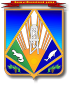 МУНИЦИПАЛЬНОЕ ОБРАЗОВАНИЕХАНТЫ-МАНСИЙСКИЙ РАЙОНХанты-Мансийский автономный округ – ЮграАДМИНИСТРАЦИЯ ХАНТЫ-МАНСИЙСКОГО РАЙОНАП О С Т А Н О В Л Е Н И Е от 00.00.2023                            			                                     № 000г. Ханты-МансийскО внесении изменений в постановление администрации Ханты-Мансийского районаот 9 декабря 2016 года № 434«О Межведомственной антинаркотической комиссииХанты-Мансийского района»В связи с организационно-штатными изменениями 
в администрации Ханты-Мансийского района, в целях приведения нормативных правовых актов Ханты-Мансийского района в соответствие 
с действующим законодательством, на основании статьи 32 Устава 
Ханты-Мансийского района:1. Внести в постановление администрации Ханты-Мансийского района от 9 декабря 2016 года № 434 «О Межведомственной антинаркотической комиссии Ханты-Мансийского района» (далее Постановление) следующие изменения:1.1. По тексту постановления слова «Межведомственная антинаркотическая комиссия Ханты-Мансийского района» заменить словами «Антинаркотическая комиссия Ханты-Мансийского района».1.2. Пункт 5 постановления изложить в следующей редакции: 
«5. Контроль за выполнением постановления возложить на заместителя главы Ханты-Мансийского района Б.В.Пневского.». 1.3. Приложение 3 к постановлению изложить в следующей редакции:«Приложение 3 к постановлению администрацииХанты-Мансийского районаот 9 декабря 2016 № 434СОСТАВАнтинаркотической комиссииХанты-Мансийского районаГлава Ханты-Мансийского района, председатель комиссииЗаместитель главы Ханты-Мансийского района, курирующий деятельность управления специальных мероприятий и организации профилактики правонарушений администрации Ханты-Мансийского района, заместитель председателя комиссии.Начальник отдела по организации профилактики правонарушений управления специальных мероприятий и организации профилактики правонарушений администрации Ханты-Мансийского района, заместитель председателя комиссииКонсультант отдела по организации профилактики правонарушений управления специальных мероприятий и организации профилактики правонарушений администрации Ханты-Мансийского района, секретарь комиссииЧлены комиссии:Заместитель главы Ханты-Мансийского района по социальным вопросам.Председатель комитета по образованию администрации Ханты-Мансийского районаНачальник отдела организационного обеспечения деятельности муниципальных комиссий по делам несовершеннолетних и защите их прав администрации Ханты-Мансийского районаНачальник управления по культуре, спорту и социальной политике администрации Ханты-Мансийского районаГлавный редактор муниципального автономного учреждения Ханты-Мансийского района «Редакция газеты «Наш район»Начальник Ханты-Мансийского межмуниципального филиала Федерального казенного учреждения «Уголовно-исполнительная инспекция» Управления Федеральной службы исполнения наказаний 
по Ханты-Мансийскому автономному округу – Югре (по согласованию)Начальник Межмуниципального отдела Министерства внутренних дел Российской Федерации «Ханты-Мансийский» (по согласованию)Заместитель начальника Управления социальной защиты населения, опеки и попечительства по г. Ханты-Мансийску и Ханты-Мансийскому району (по согласованию)Заместитель директора казенного учреждения Ханты-Мансийского автономного округа – Югры «Ханты-Мансийский центр занятости населения» (по согласованию)Заместитель главного врача по организационно-методической работе бюджетного учреждения Ханты-Мансийского автономного округа – Югры «Ханты-Мансийская клиническая психоневрологическая больница» 
(по согласованию)Заместитель главного врача по медицинской части бюджетного учреждения Ханты-Мансийского автономного округа – Югры «Ханты-Мансийская районная больница» (по согласованию)».2. Опубликовать (обнародовать) настоящее постановление 
в газете «Наш район», в официальном сетевом издании «Наш район 
Ханты-Мансийский», разместить на официальном сайте администрации Ханты-Мансийского района.3. Настоящее постановление вступает в силу после его официального опубликования (обнародования).Глава Ханты-Мансийского района				               К.Р.Минулин